GILET / COMBINAISON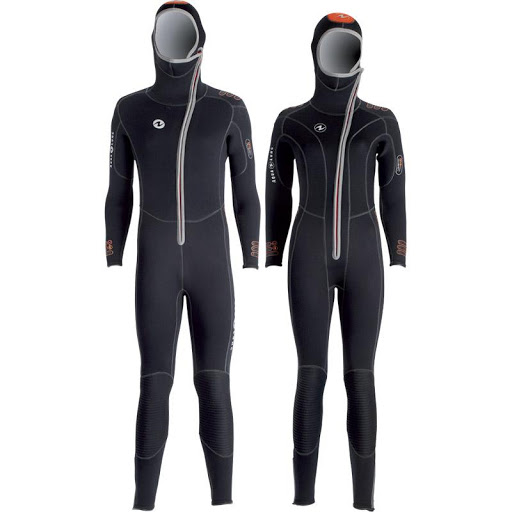 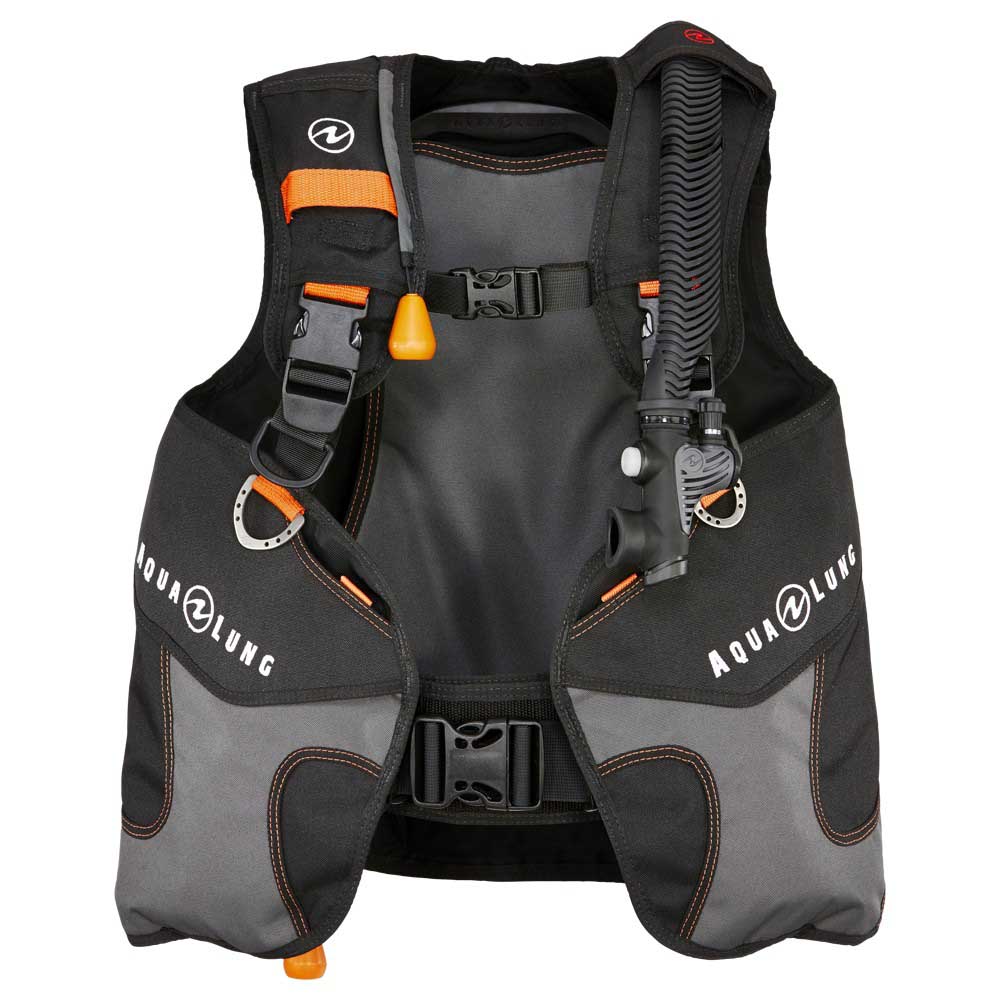 PALMES / MASQUE / AUTRE MATERIEL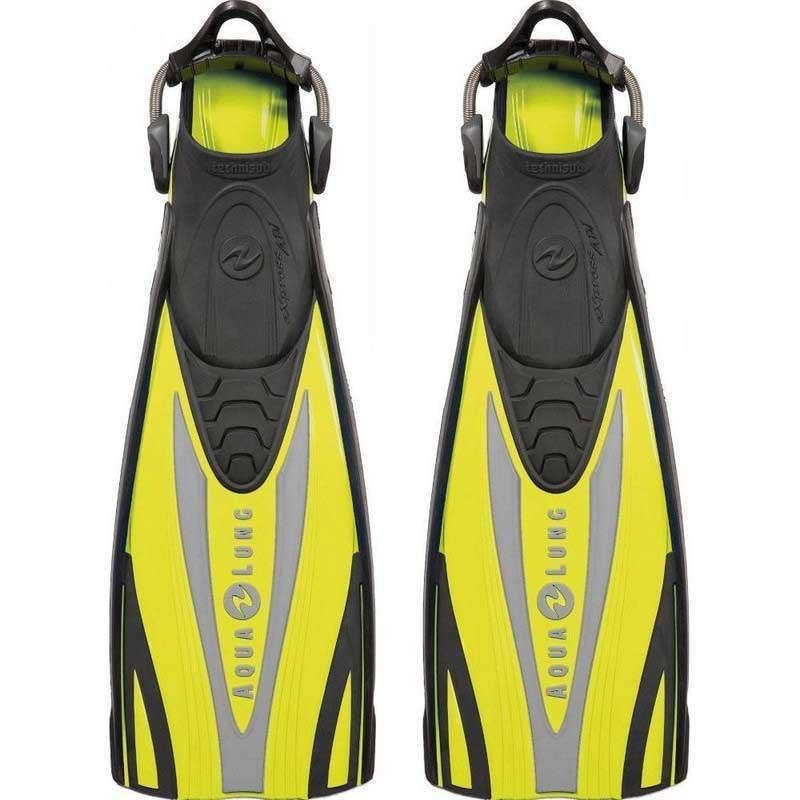 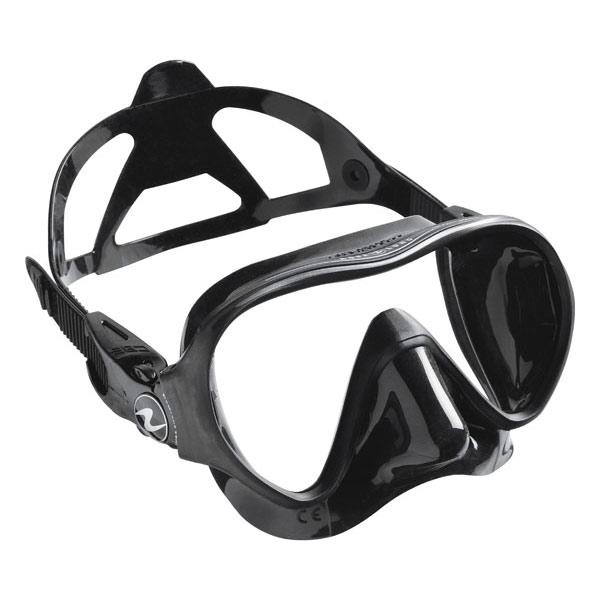 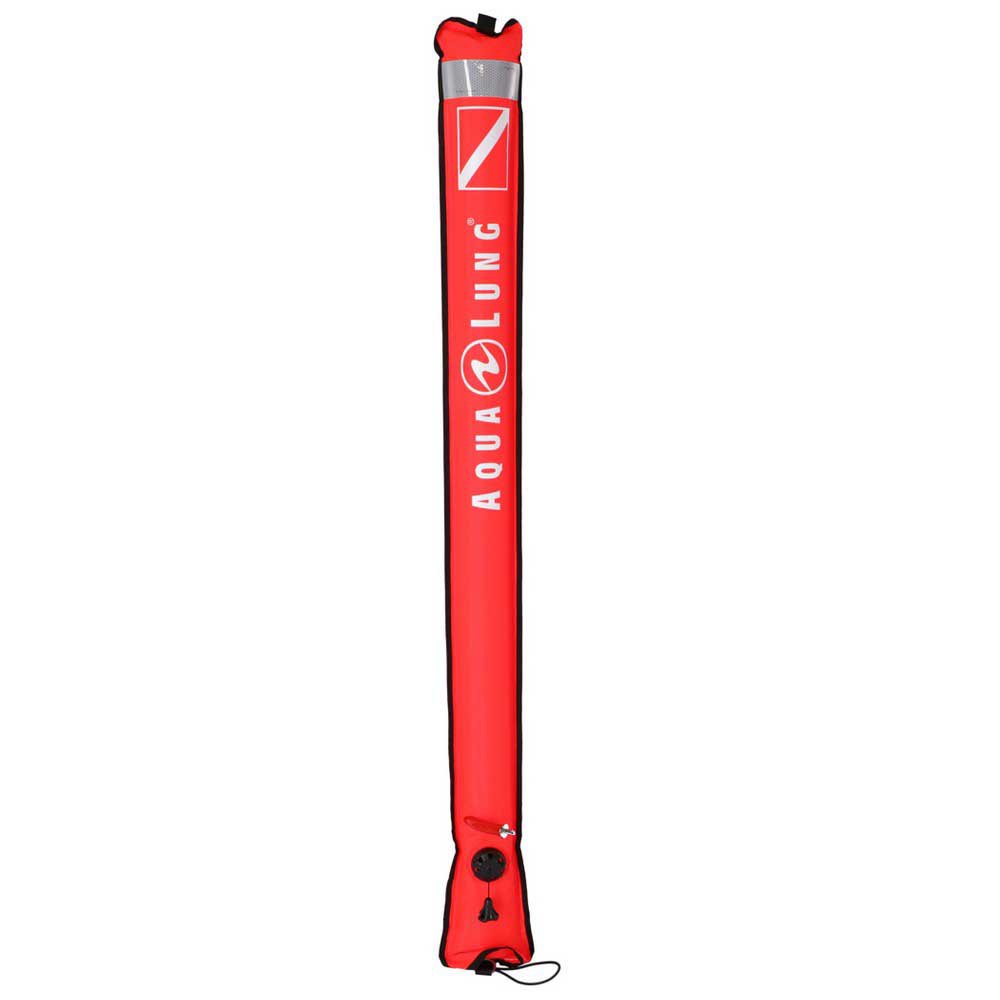 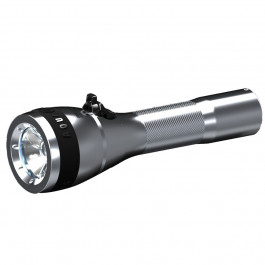 DETENDEURMERCI D’UTILISER LE SPRAY DESINFECTANT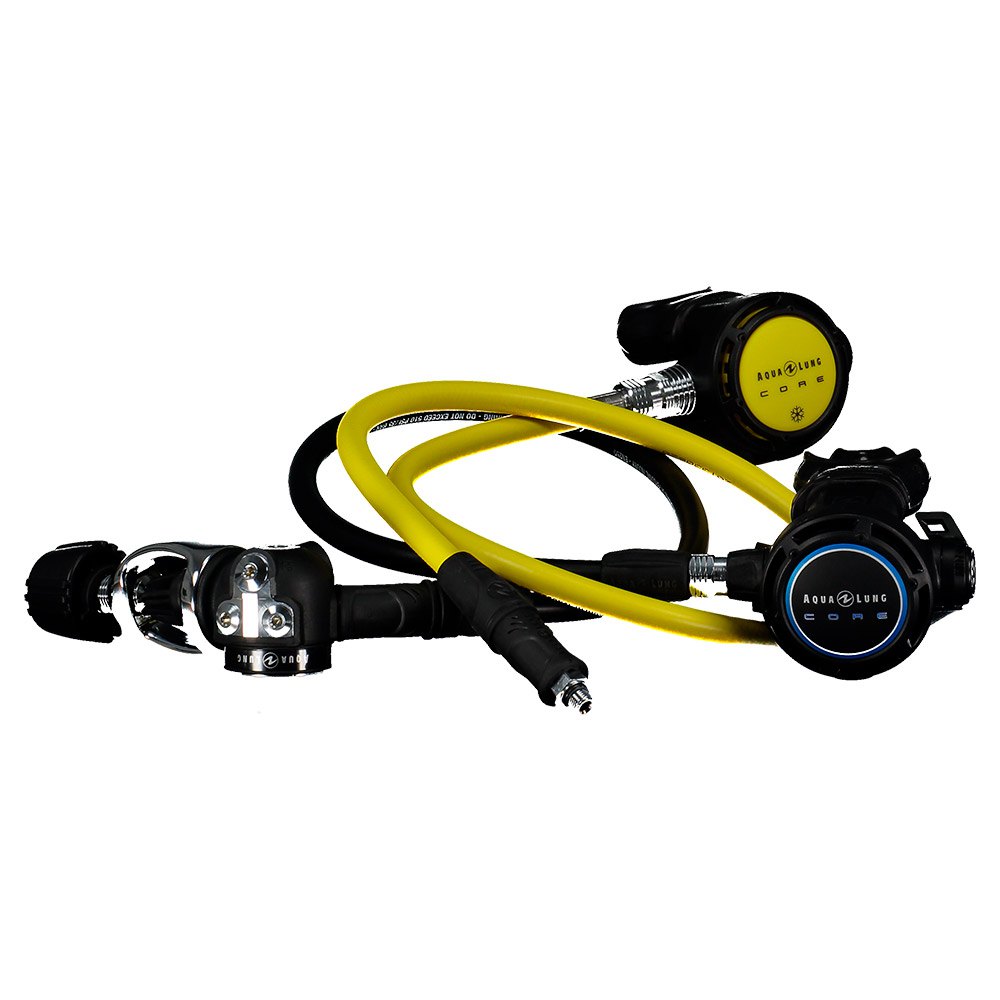 